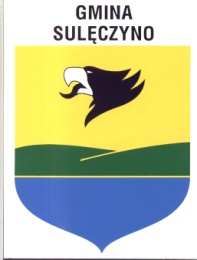 Analiza stanu gospodarki odpadami komunalnymi na terenie Gminy Sulęczyno za 2018r.Opracowała: Dominika Gawin Specjalista ds. opłaty za odpady komunalneSulęczyno, dnia 29 kwietnia 2019r.Spis treściWprowadzenieOpis systemu gospodarowania odpadami komunalnymi na terenie Gminy SulęczynoPodstawa prawnaUchwały podjęte przez Radę Gminy w Sulęczynie w zakresie gospodarowania odpadami komunalnymiZagadnienia ogólneMasa odebranych odpadów komunalnych z terenu Gminy SulęczynoMasa zebranych odpadów komunalnych w Punkcie Selektywnej Zbiórki Odpadów KomunalnychOsiągnięte poziomy recyklingu w 2017 rokuOpłaty z tytułu gospodarowania odpadami komunalnymiKoszty obsługi systemuI WprowadzeniePrezentowana analiza systemu gospodarki odpadami komunalnymi obejmuje rok 2018. Stanowi ona jedno z wielu zadań zawartych w art. 3 ustawy o utrzymaniu czystości i porządku w gminach, które gmina ma w obowiązku wykonać w zakresie gospodarki odpadami komunalnymi. Opracowanie to zawiera opis systemu gospodarowania odpadami komunalnymi na terenie Gminy Sulęczyno, ilości wytworzonych odpadów komunalnych, możliwości przetwarzania zmieszanych odpadów komunalnych, osiągnięte poziomy recyklingu, przygotowania do ponownego użycia i odzysku poszczególnych frakcji odpadów w 2018 roku, poniesione koszty w związku z funkcjonowaniem systemu gospodarki odpadami komunalnymi oraz potrzeby inwestycyjne w tym zakresie.II Opis systemu gospodarowania odpadami komunalnymi na terenie Gminy SulęczynoNa terenie Gminy Sulęczyno systemem gospodarowania odpadami komunalnymi zostały objęte wszystkie nieruchomości na niej położone – są to przede wszystkim właściciele nieruchomości zamieszkałych, właściciele domków letniskowych oraz innych nieruchomości wykorzystywanych rekreacyjnie, podmioty prowadzące działalność gospodarczą, obiekty użyteczności publicznej (szkoły, ośrodek zdrowia itp.), a także odpady z koszy ulicznych oraz placów gminnych. Osoby składające deklarację o wysokości opłaty za gospodarowanie odpadami komunalnymi maja możliwość wyboru selektywnej lub nieselektywnej zbiórki odpadów komunalnych. Ma to przełożenie na wysokość opłaty za gospodarowanie odpadami komunalnymi, które zostały przedstawione w poniższych tabelach:Z dniem 01.01.2018r. na terenie Gminy Sulęczyno wprowadzono segregację odpadów komunalnych zgodną z Rozporządzeniem Ministra Środowiska z dnia 29 grudnia 2016r. w sprawie szczegółowego sposobu selektywnego zbierania wybranych frakcji odpadów z podziałem na pięć frakcji:- worek żółty – plastik, metal,- worek zielony – szkło,- worek niebieski – papier,- worek brązowy – odpady ulegające biodegradacji,- worek / pojemnik czarny – odpady zmieszane.Szczegółowo selektywną zbiórkę odpadów komunalnych obrazuje zamieszczona poniżej tabela.  Zła segregacja odpadów komunalnych gdy właściciel nieruchomości zobowiązał się do selektywnej zbiórki skutkuje traktowaniem takich odpadów jako zmieszane. Obowiązkiem firmy odbierającej odpady od właścicieli nieruchomości jest kontrolowanie odpowiedniej zbiórki odpadów. W przypadku braku selektywnej zbiórki odpadów, pracownicy firmy wykonują dokumentację fotograficzną, którą przesyłają do Urzędu Gminy z adnotacją, z jakiej nieruchomości oraz w jakim dniu zostały te odpady odebrane. W konsekwencji właściciel nieruchomości, jeżeli taka sytuacja ma miejsce po raz pierwszy otrzymuje pismo wzywające do odpowiedniej segregacji odpadów z pouczeniem, że w przypadku powtórzenia się nieodpowiedniej zbiórki selektywnej właściciel nieruchomości zostanie obciążony opłatą za gospodarowanie odpadami komunalnymi jak za odpady nieselektywnie zbierane. Powyższe reguluje szczegółowy regulamin utrzymania czystości i porządku na terenie Gminy Sulęczyno, który stanowi prawo miejscowe.III Podstawa prawnaAnalizę sporządzono na podstawie art. 3 ust. 2 pkt 10 ustawy z dnia 13 września 1996 r. o utrzymaniu czystości i porządku w gminach (Dz. U. z 2018r. poz. 1454 
z późn. zm.), gdzie określony został wymagany zakres takiej analizy, której celem jest weryfikacja możliwości technicznych i organizacyjnych Gminy w zakresie gospodarowania odpadami komunalnymi. Zakres przedmiotowej analizy częściowo pokrywa się z Sprawozdaniem z realizacji zadań z zakresu gospodarowania odpadami komunalnymi, sporządzanym przez gminę.IV Uchwały przyjęte przez Radę Gminy Sulęczyno w zakresie gospodarowania odpadami komunalnymi 1. Uchwała Nr XXXIV/277/2017 z dnia 13.11.2017r. w sprawie ustalenia regulaminu utrzymania czystości i porządku na terenie Gminy Sulęczyno.2. Uchwała Nr XXXIV/278/2017 z dnia 13.11.2017r. w sprawie szczegółowego sposobu 
i zakresu świadczenia usług w zakresie odbierania odpadów komunalnych od właścicieli nieruchomości i zagospodarowania tych odpadów, w zamian za uiszczoną przez właściciela nieruchomości opłatę za gospodarowanie odpadami komunalnymi.3. Uchwała Nr IV/23/2015 z dnia 26.03.2015r. w sprawie wyboru metody, ustalenia opłaty za gospodarowanie odpadami komunalnymi oraz ustalenia wysokości tej opłaty i stawki opłaty za pojemnik o określonej pojemności.4. Uchwała Nr XXXIII/264/2017 z dnia 30.10.2017r. w sprawie terminu, częstotliwości i trybu uiszczania opłaty za gospodarowanie odpadami komunalnymi.5. Uchwała Nr XXXIII/263/2017 z dnia 30.10.2017r. w sprawie ustalenia wzoru  deklaracji  o wysokości opłaty za gospodarowanie odpadami komunalnymi  składanej przez właścicieli nieruchomości położonych na terenie Gminy Sulęczyno.6. Uchwała Nr IV/27/2015 z dnia 26.03.2015r. w sprawie ustalenia ryczałtowej stawki opłaty za gospodarowanie odpadami komunalnymi dla nieruchomości, na których znajdują się domki letniskowe lub innych nieruchomości wykorzystywanych na cele rekreacyjno – wypoczynkowe, wykorzystywanych jedynie przez część roku.V Zagadnienia ogólne1. W okresie od 01.01.2018r. do 31.12.2018r. odbiór odpadów komunalnych na terenie Gminy Sulęczyno odbywał się na podstawie zawartych umów o świadczenie usług. Zadania realizowane były przez:a) ELWOZ Spółka z o. o. Szklana 44, 83-334 Miechucino Oddział Sierakowice, 83-340 Sierakowice, ul. Słupska 2.2. Od 1.01.2018 r. do 31.12.2018 r. zgodnie z ustawą o utrzymaniu czystości 
i porządku w gminach odbiór i transport odpadów komunalnych od właścicieli nieruchomości zamieszkałych oraz niezamieszkałych realizowane było przez firmę ELWOZ Spółka z o. o. Szklana 44, 83-334 Miechucino Oddział Sierakowice 83-340 Sierakowice, ul. Słupska 2. Firma ta została wybrana w trybie przetargu nieograniczonego. Na zagospodarowanie odpadów komunalnych zawarto umowę 
z firmą ELWOZ Spółka z o. o. Szklana 44, 83-334 Miechucino Oddział Sierakowice 83-340 Sierakowice, ul. Słupska 2 za przeprowadzeniem negocjacji w trybie z wolnej ręki. Wyżej wymienione umowy zostały zawarte na okres od 01.01.2018r. do 31.12.2018r. 3. Na terenie Gminy Sulęczyno zorganizowano Punkt selektywnej zbiórki odpadów komunalnych w Kłodnie. Do punktu mieszkańcy mogli dostarczać odpady tj.  papier 
i tekturę, opakowanie wielomateriałowe, szkło, tworzywa sztuczne, metale odpady zielone, meble i inne odpady wielkogabarytowe, opony w ilości do 8 sztuk na rok od jednego właściciela nieruchomości, odpady budowlane i rozbiórkowe w ilości do 3 m3 od jednego właściciela nieruchomości, zużyty sprzęt elektryczny i elektroniczny, popiół, przeterminowane leki i chemikalia, resztki farb, lakierów, klejów, żywic, środków do konserwacji i ochrony drewna oraz opakowanie po nich, rozpuszczalniki, środki czyszczące, substancje do wywabiania plam i opakowania po nich, zbiorniki po aerozolach, pozostałości po domowych środkach do dezynfekcji i dezynsekcji, środki ochrony roślin oraz ich opakowanie, lampy fluorescencyjne 
i inne odpady zawierające rtęć, w tym świetlówki, termometry, przełączniki, baterie 
i akumulatory, zużyte kartridże i tonery, przepracowane oleje.VI Ocena możliwości technicznych i organizacyjnych Gminy w zakresie gospodarowania odpadami komunalnymi 1. Możliwości przetwarzania zmieszanych odpadów komunalnych, odpadów zielonych oraz pozostałości z sortowania odpadów komunalnych przeznaczonych do składowania.Na terenie Gminy Sulęczyno nie ma możliwości przetwarzania odpadów komunalnych. Wszystkie odpady zgodnie z zawartą umową przekazywane były do Międzygminnego Składowiska Odpadów w Chlewnicy, 76-230 Potęgowo.2. Potrzeby inwestycyjne związane z gospodarowaniem odpadami komunalnymi.- rozbudowa Punktu Selektywnej Zbiórki Odpadów w Kłodnie poprzez wymianę pokrycia dachowego na istniejącym budynku, utwardzenie placu, wykonanie dodatkowych wiat przeznaczonych do gromadzenia odpadów;3. Liczba mieszkańcówa)  systemem objęto: 4 839 osób, zebrano 3148 deklaracji – stan na dzień 31.12.2018 r.,b)  w przypadku 14 osób wydano decyzje administracyjne.VII Masa poszczególnych rodzajów odebranych z obszaru Gminy Sulęczyno odpadów komunalnych za rok 2018:- opakowania z papieru i tektury – 5,94 Mg- zmieszane odpady opakowaniowe – 137,300 Mg- opakowania ze szkła – 85,00 Mg- niesegregowane (zmieszane) odpady komunalne – 954,610 Mg- odpady wielkogabarytowe – 60,540 Mg- zużyte urządzenia elektryczne i elektroniczne – 3,04 Mg- odpady ulegające biodegradacji – 20,74 MgVI Masa odpadów zebranych w Punkcie Selektywnej Zbiórki Odpadów Komunalnych w Kłodnie za rok 2018:- zmieszane odpady opakowaniowe – 39,270 Mg- opakowania ze szkła – 13,620 Mg- zużyte opony – 14,360 Mg- odpady betonu oraz gruz betonowy z rozbiórek i remontów – 9,140 Mg- zmieszane odpady z betonu, gruzu ceglanego, odpadowych materiałów ceramicznych 
i elementów wyposażenia inne niż wymienione w 17 01 06 – 191,850 Mg- odpadowa papa – 22,500 Mg- materiały izolacyjne inne niż wymienione w 17 06 01 i 17 06 03 – 4,450 Mg- tekstylia – 4,800 Mg- farby, tusze, farby drukarskie, kleje, lepiszcze i żywice inne niż wymienione w 20 01 27 – 4,350 Mg- zużyte urządzenia elektryczne i elektroniczne inne niż wymienione w 20 01 23, 20 01 23 i 20 01 35 – 10,600 Mg- inne niewymienione frakcje zbierane w sposób selektywny – 4,380 Mg- odpady wielkogabarytowe – 100,080 Mg- odpady ulegające biodegradacji – 32,740 Mg-opakowania z papieru i tektury – 0,440 Mg-baterie i akumulatory 0,100 MgVIII Osiągnięte poziomy recyklingu1. Poziom redukcji masy odpadów komunalnych ulegających biodegradacji w roku 2018 wyniósł 7 %. Zgodnie z Rozporządzeniem Ministra Środowiska z dnia 15 grudnia 2017 r. w sprawie poziomów ograniczenia masy odpadów komunalnych ulegających biodegradacji przekazywanych do składowania oraz sposobu obliczania poziomu ograniczenia masy tych odpadów (Dz. U. 2017 r. poz. 2412) według, którego poziom ograniczenia masy odpadów komunalnych ulegających biodegradacji w roku 2018 nie może przekroczyć 40 %. W związku z powyższym Gmina Sulęczyno osiągnęła wymagany rozporządzeniem poziom ograniczenia masy odpadów ulegających biodegradacji.  2. Poziom recyklingu, przygotowania do ponownego użycia następujących frakcji odpadów komunalnych: papieru, metali, tworzyw sztucznych i szkła wyniósł w roku 2018 – 32,00 %. Zgodnie z Rozporządzeniem Ministra Środowiska z dnia 14 grudnia 2016 r. w sprawie poziomów recyklingu, przygotowania do ponownego użycia 
i odzysku innymi metodami niektórych frakcji odpadów komunalnych (Dz. U. 2016 r. poz. 2167) według, którego poziom recyklingu i przygotowania do ponownego użycia winien wynosić minimum 30 % na rok 2018. Według powyższych danych Gmina Sulęczyno osiągnęła wymagany rozporządzeniem poziom recyklingu, przygotowania do ponownego użycia i odzysku innymi metodami niektórych frakcji odpadów komunalnych. 3. Poziom recyklingu, przygotowania do ponownego użycia i odzysku innymi metodami innych niż niebezpieczne odpadów budowlanych i rozbiórkowych w 2018 roku wyniósł 98,00 %.  Zgodnie z Rozporządzeniem Ministra Środowiska z dnia 14 grudnia 2016 r. 
w sprawie poziomów recyklingu, przygotowania do ponownego użycia i odzysku innymi metodami niektórych frakcji odpadów komunalnych (Dz. U. 2016 r. poz. 2167) według, którego  poziom recyklingu, przygotowania do ponownego użycia i odzysku innymi metodami innych niż niebezpieczne odpadów budowlanych i rozbiórkowych winien wynieść za rok 2018 50 %. Zgodnie z przedstawionymi wyżej danymi Gmina Sulęczyno osiągnęła wymagany rozporządzeniem poziom recyklingu odpadów budowlanych.IX Opłaty z tytułu gospodarowania odpadami komunalnymi w okresie od 01.01.2018r. do 31.12.2018r.Wpływy z tytułu opłat za gospodarowanie odpadami komunalnymi: 919 263,83  zł                                                        Zaległość na dzień 31.12.2018r.:        69 929,97 zł                                                       Nadpłaty na dzień 31.12.2018r.:          3 563,36 złNależność z tytułu opłat za gospodarowanie odpadami komunalnymi: 909 039,00 złX Koszty obsługi systemu w okresie od 01.01.2018r. do 31.12.2018r.1. Odbiór i zagospodarowanie odpadów komunalnych wraz z utrzymaniem Punktu Selektywnej Zbiórki Odpadów komunalnych  -  926 682,10 zł2. Koszty administracyjne:  -  99 947,92 złwynagrodzenie pracowników i pochodnewynagrodzenia sołtysówzakup materiałówusługi pocztowepodróżeszkolenia, ZFŚS, BHPwynagrodzenia bezosobowe – P. F. Klasa  usługi pomiarowe sytuacyjno wysokościowe byłego składowiska w Kłodnie Stawki opłaty za gospodarowanie odpadami komunalnymi dla mieszkańcówStawki opłaty za gospodarowanie odpadami komunalnymi dla mieszkańcówStawki opłaty za gospodarowanie odpadami komunalnymi dla mieszkańcówLiczba mieszkańcówSelektywna zbiórkaNieselektywna zbiórka1 osoba15,00 zł22,50 zł2 osoby23,00 zł34,50 zł3 osoby33,00 zł49,50 zł4 osoby37,00 zł55,50 zł5 osób41,00 zł61,50 zł6 osób45,00 zł67,50 zł7 osób i więcej49,00 zł73,50 złStawki opłaty za gospodarowanie odpadami komunalnymi dla nieruchomości niezamieszkałych – działalności gospodarcze i inneStawki opłaty za gospodarowanie odpadami komunalnymi dla nieruchomości niezamieszkałych – działalności gospodarcze i inneStawki opłaty za gospodarowanie odpadami komunalnymi dla nieruchomości niezamieszkałych – działalności gospodarcze i inneWielkość pojemnikaSelektywna zbiórkaNieselektywna zbiórka120 l23,00 zł34,50 zł240 l40,00 zł60,00 zł1 100 l160,00 zł240,00 złStawki opłaty ryczałtowej rocznej za gospodarowanie odpadami komunalnymi dla nieruchomości letniskowych, za jeden domek letniskowyStawki opłaty ryczałtowej rocznej za gospodarowanie odpadami komunalnymi dla nieruchomości letniskowych, za jeden domek letniskowySelektywna zbiórkaNieselektywna zbiórka184,00 zł276,00 złRodzaj pojemnika/workaCo wrzucamy?Czego nie wrzucamyCzęstotliwość odbioruWorek koloru żółtego- plastikowe naczynia jednorazowe, plastikowe i metalowe zakrętki,- opakowania plastikowe po żywności(np. kubki po jogurtach),- folie, woreczki i torebki z tworzyw sztucznych, zabawki plastikowe,- folia aluminiowa, puszki aluminiowe
 i stalowe,- naczynia aluminiowe i stalowe (np. garnki, miski),- kartoniki i butelki po mleku, napojach 
i sokach; ,-książki, gazety, torby papierowe, kartony,- puszki aluminiowe, stalowe, opakowania po dezodorantach, folia aluminiowa,- kartony po napojach i mleku,- styropianu, tworzyw piankowych, wykładzin, dywanów,- mocno zabrudzonego plastiku,gumy, folii aluminiowej,- styropianowych naczyń jednorazowych, celofanu,- zabrudzonych pojemników 
po wyrobach garmaż.- butelek i pojemników 
z zawartością, elektrośmieci ibaterii, tekstyliów, ubrań i butów, ręczników, szmatek,- zderzaków samochodowych, plastikowych ram okiennych,opakowań po środkach niebezpiecz.,1 raz w miesiącuWorek koloru zielonego- butelki szklane, słoiki,- inne szklane opakowania po artykułachspożywczych, napojach, sokach, itp.- inne szklane opakowania po kosmetykach,- stłuczki szkła opakowaniowego,- ceramiki, porcelany, naczyń typu „arco”, szkła żaroodpornego,- szkła kryształowego, kieliszków, szklanek, witrażyi doniczek,- szkła płaskiego (szyb okiennych, szybsamochodowych i szkła zbrojonego),- szklanych opakowań farmaceutycznych ichemicznych z zawartością,- żarówek, świetlówek, kineskopów, reflektorów,- lamp neonowych, fluorescencyjnych i rtęciowych,- ekranów i lamp telewizyjnych, kloszy i luster1 raz na kwartałWorek koloru niebieskiego- gazety, zeszyty,- książki, czasopisma,- torby oraz opakowania papierowe 
  i tekturowe(czyste),- tekturę oraz pudełka z tektury,- koperty, ścinki drukarskie,- brudnych papierowych ręczników i chusteczek,- odpadów higienicznych(np. wacików, pieluch, podpasek),- papieru zatłuszczonego 
lub silnie zabrudzonego,- papieru lakierowanego 
lub foliowego tapet1 raz na kwartałWorek koloru brązowegoulegajace biodegradacji, np.:- resztki jedzenia(chleb, ser, mięso itp..)- fusy po kawie, herbacie, - obierki,- resztki warzyw i owoców,- części roślinne (np. kwiaty doniczkowe i cięte),- opadłe liście i skoszoną trawę- odchodów zwierzęcych,- pozostałości z uprawy pól
 i sadów,- roślin typu choinki i krzewy ozdobne,- gałęzi wyciętych drzew 
i konarów,- roślin porażonych chorobamigrzybowymi, bakteryjnymi.1 raz w miesiącu w okresie maj - wrzesieńPojemnik na odpady komunalne zmieszane- odpady higieniczne (np. waciki, pieluchy, podpaski),- papier zatłuszczony lub silnie zabrudzony, zabrudzone naczynia jednorazowe, papierosy iniedopałki papierosów,- ceramikę, porcelanę, naczyń typu „arco”, szkła żaroodpornego, witraże, doniczki, lustra, zabrudzony styropian, np. od kleju folie aluminiową, gumę,- popiół, zmiotki (śmieci), tekstylia, ubrania i buty, ręczniki, szmatki, ściereczki,- odpadów budowlanych i rozbiórkowych, czystegostyropianu opakowanego, tworzyw piankowych,plastikowych ram okiennych, wykładzin idywanów, plastikowych mebli ogrodowych,- opakowań po środkach niebezpiecznych (np.po: nawozach, środkach chwasto- i owadobójczych), zderzaków samochodowych,opon, szkła płaskiego,1 raz w miesiącu